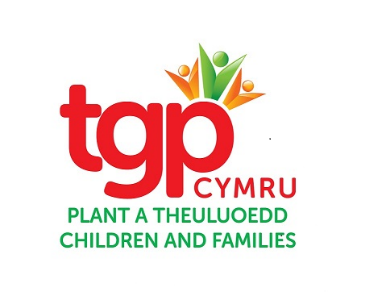 North Wales AdvocacyIssue Based Advocacy Referral Form & Active Offer Meeting Request FormIssue Based Advocacy	    				Active Offer Meeting Request	    Please complete mandatory sections 1, 2 and 3			Please complete mandatory sections 1, 2, 4 or 5Section 1: Child/Young Person’s Personal InformationSection 2: Referral InformationIs the child/young person aware of referral?		Yes     No Have they consented to the referral?			Yes     No (Please note that we are unable to proceed with the referral without the child/young person’s consent)Status of Child/Young Person (please tick relevant box)Type of PlacementSection 3: Issue Based Advocacy InformationPlease outline the issues and reasons for this referralSection 4: to be completed for children and young people entering the Child Protection arena requiring an Active Offer MeetingPrior to the above meeting taking place, please arrange for an advocate to meet with the child/young person to explain the following:the role of advocacy, what it can and cannot do – the right for children and young people to be supported to express their views, wishes and feelings as well as their right to make a complaintthe range of advocacy support options available including Formal/Practitioner Advocacy (i.e. social worker, teacher, health professionals), Informal Advocacy (a family member or carer), Peer Advocacy and Independent Professional Advocacythe role and contact details of MEIC Cymru Helpline and the Children’s Commissioners Officeinformation about the UNCRC and children’s rightsChild Protection processes including what happens in a Child Protection Conference and the role of the different professionals present in those meetingstheir right to advocacy supportThe advocate will also explain that should the child or young person decide that they do not wish to receive advocacy support then their name and contact details will not be retained by the service.The advocate will record that the meeting has taken place along with the outcome of the meeting and this detail will be reported back to the referrer.Section 5: to be completed for LAC children and young people requiring an Active Offer MeetingPrior to the above meeting taking place, please arrange for an advocate to meet with the child/young person to explain the following:the role of advocacy, what it can and cannot do – the right for children and young people to be supported to express their views, wishes and feelings as well as their right to make a complaintthe range of advocacy support options available including Formal/Practitioner Advocacy (i.e. social worker, teacher, health professionals), Informal Advocacy (a family member or carer), Peer Advocacy and Independent Professional Advocacythe role and contact details of MEIC Cymru Helpline and the Children’s Commissioners Officeinformation about the UNCRC and children’s rightsChild Protection processes including what happens in a Child Protection Conference and the role of the different professionals present in those meetingstheir right to advocacy supportThe advocate will also explain that should the child or young person decide that they do not wish to receive advocacy support then their name and contact details will not be retained by the service.The advocate will record that the meeting has taken place along with the outcome of the meeting and this detail will be reported back to the referrer.Please return this completed referral form to:northwalesadvocacy@tgpcymru.org.ukOffice useName:Date of birth:Full Postal Address:Full Postal Address:Telephone Number:Telephone Number:Child/Young Person’s Mobile Number:Child/Young Person’s Mobile Number:Child/Young Person’s Mobile Number:Child/Young Person’s Email Address:Child/Young Person’s Email Address:Child/Young Person’s Email Address:Preferred method of contact:Gender:Gender:Gender:Ethnicity:Ethnicity:Ethnicity:Preferred language/method of communication:Physical/Learning Disability:If yes please specify:Physical/Learning Disability:If yes please specify:Physical/Learning Disability:If yes please specify:Is the Child/Young Person’s attending school/college:Is the Child/Young Person’s attending school/college:Is the Child/Young Person’s attending school/college:Parent/Carer name and contact details:Parent/Carer name and contact details:Parent/Carer name and contact details:Lone Worker Concerns:Yes     No   If yes provide details:  Has a risk assessment been completed:Yes     No   If yes provide details of any concerns identified:  Date of Referral:Name of Child/Young Person’s Social Worker:Local Authority Team Name and Address:Social Worker Contact Number:Social Worker Contact Number:LandlineMobileEmail address:Email address:Name of Referrer (if not Child/Young Persons Social Worker:Where and when would the young person like to meet?Looked after childChild in need of care and support under Social Service Health and Well-being (Wales) Act 2014Children and Young People Leaving Care – up to 21 years of age (25 years of age if in further education)Foster CareResidentialAt homeOther (please specify)Other (please specify)The referred child/young person is entering the Child Protection arena and their initial Child Protection Case Conference meeting is scheduled to take place as follows:The referred child/young person is entering the Child Protection arena and their initial Child Protection Case Conference meeting is scheduled to take place as follows:The referred child/young person is entering the Child Protection arena and their initial Child Protection Case Conference meeting is scheduled to take place as follows:The referred child/young person is entering the Child Protection arena and their initial Child Protection Case Conference meeting is scheduled to take place as follows:Type of MeetingDateTimeVenueInitial CP Case ConferenceThe above named child/young person came into Local Authority Care on:  The above named child/young person came into Local Authority Care on:  The above named child/young person came into Local Authority Care on:  The above named child/young person came into Local Authority Care on:  Details of the Initial LAC Review are:Details of the Initial LAC Review are:Details of the Initial LAC Review are:Details of the Initial LAC Review are:Details of the Initial LAC Review are:Type of MeetingDateTimeVenueVenueInitial LAC ReviewAction taken:Referral taken by:Date: